Get Ready…Get Set…Go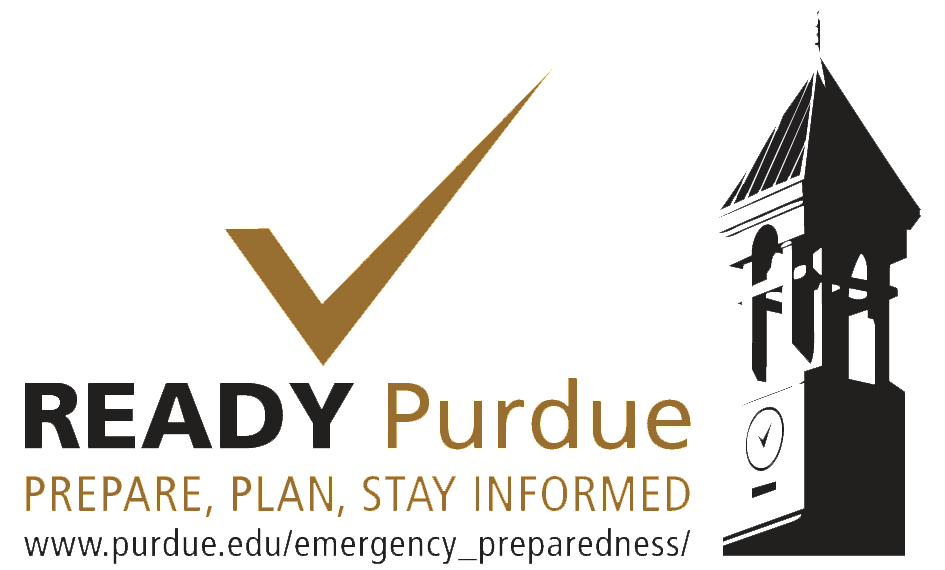 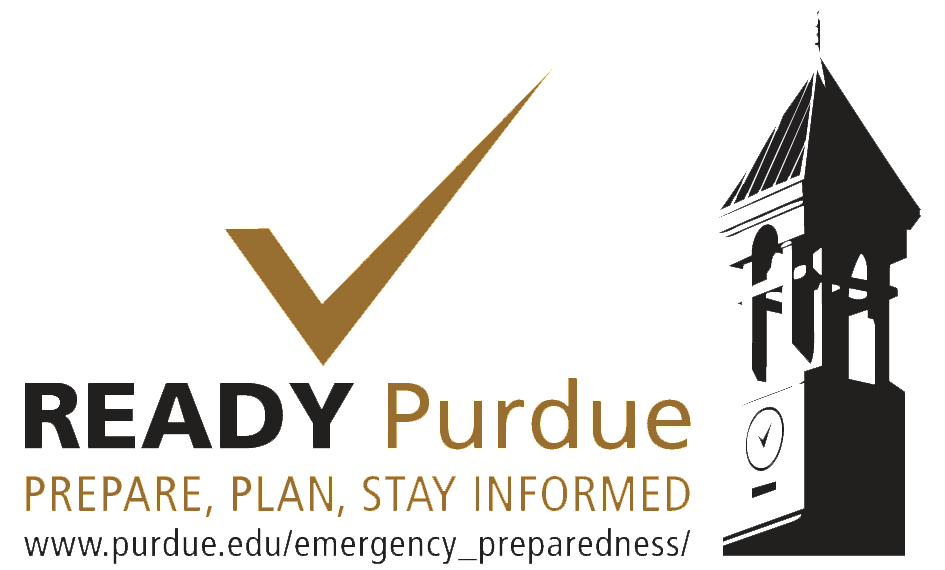 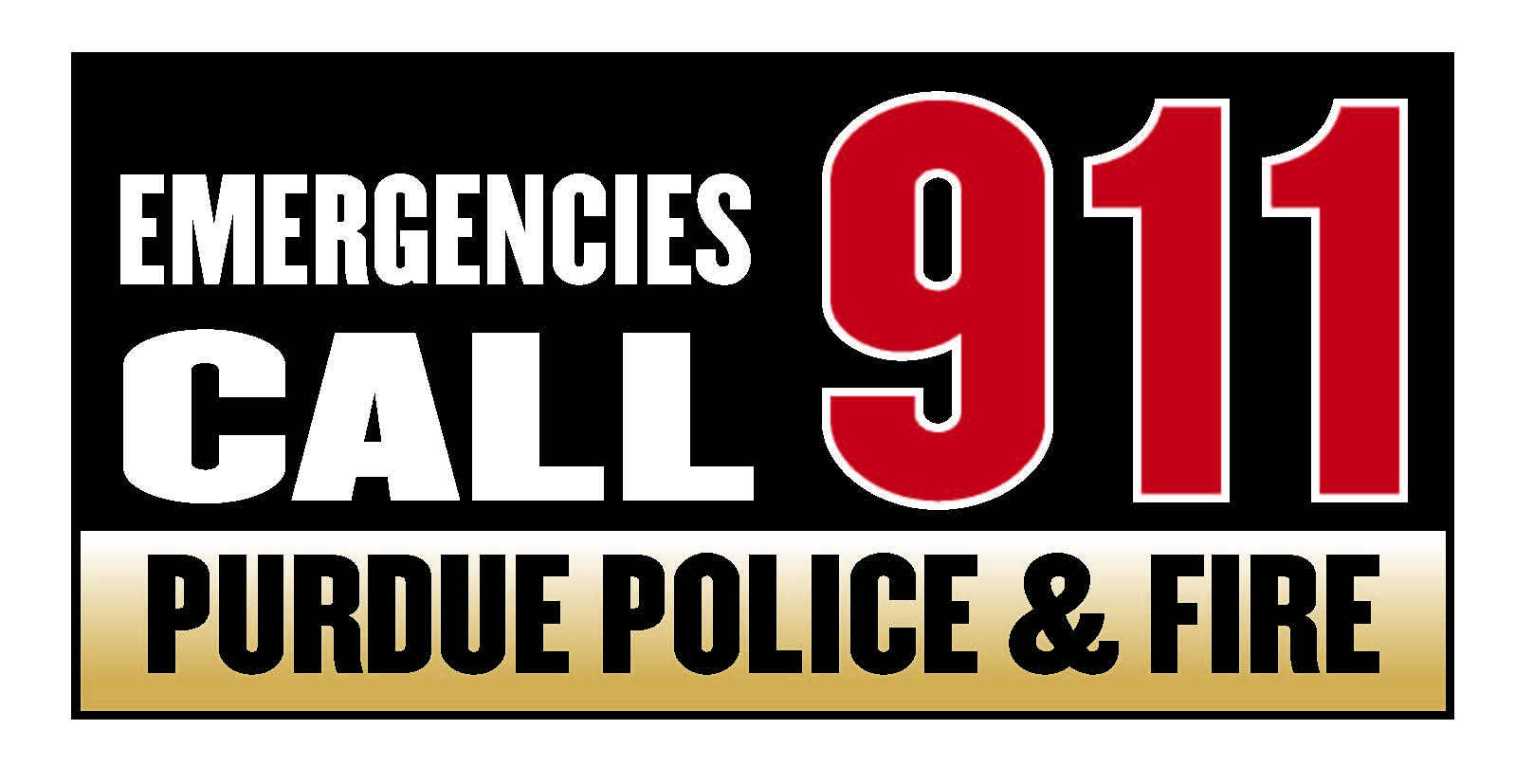 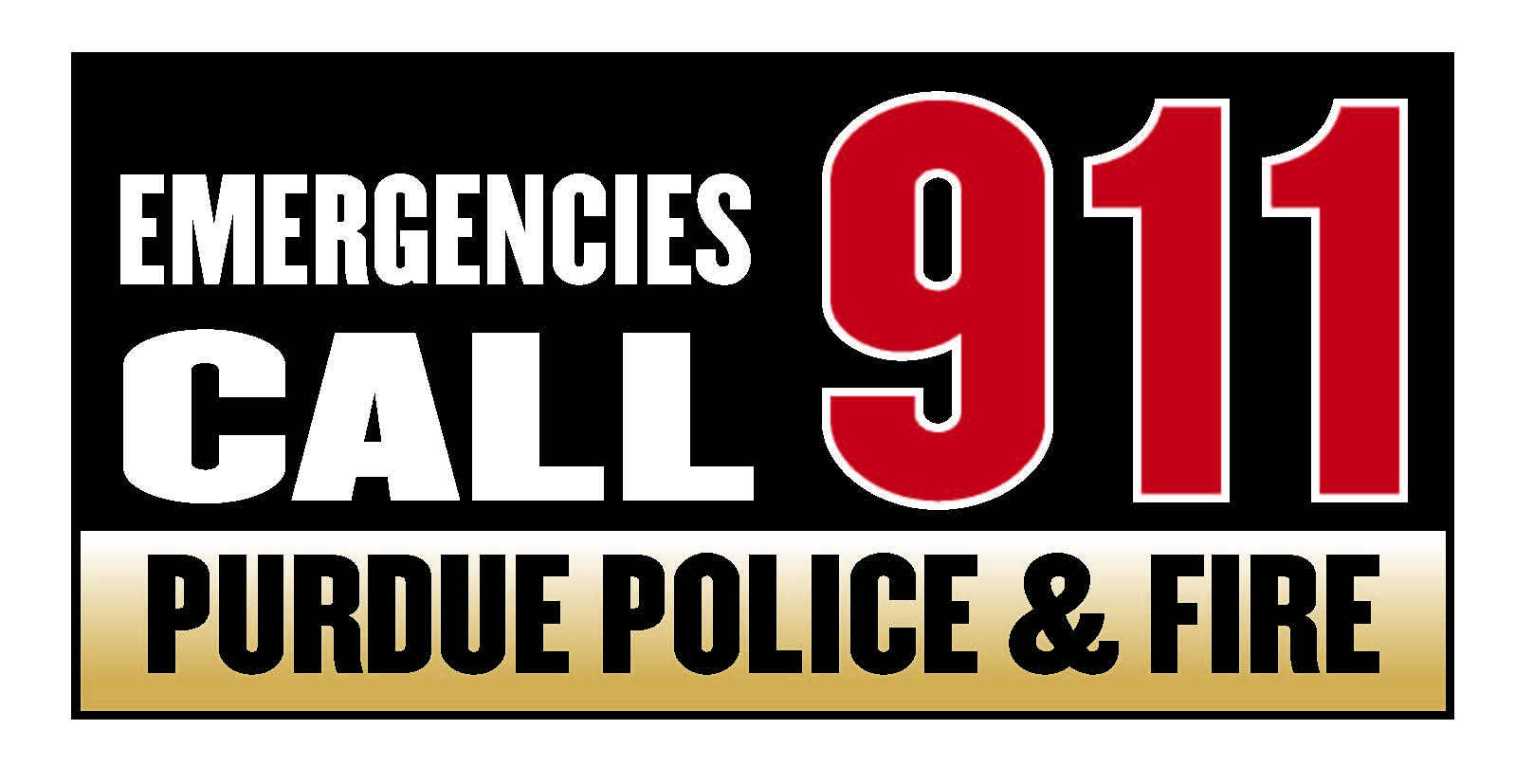 Considerations for Active Threat IncidentsThis information is designed to encourage building occupants to develop an individual plan based on potential active threat incidents such as a shooting.  Actions should be based on situational awareness.  React to site communications information as well as what you see and hear in your general area.  See EP website for more info http://www.purdue.edu/emergency_preparedness/This information is designed to encourage building occupants to develop an individual plan based on potential active threat incidents such as a shooting.  Actions should be based on situational awareness.  React to site communications information as well as what you see and hear in your general area.  See EP website for more info http://www.purdue.edu/emergency_preparedness/This information is designed to encourage building occupants to develop an individual plan based on potential active threat incidents such as a shooting.  Actions should be based on situational awareness.  React to site communications information as well as what you see and hear in your general area.  See EP website for more info http://www.purdue.edu/emergency_preparedness/Get Ready…be prepared.An active threat incident has occurred at your location; incident location is not near me.General Actions:Follow information sources:  Homepage, Twitter @PurdueEmergency, text & email alerts.  Review your BEP (located on EP website)Notify others of incident.Review internal procedures; be ready to implement.Plan next steps if incident impacts my area:Should I Run (escape), Hide (shelter in place), or Fight (take action)?Specific actions based on your location:Get Set…stay alert; be prepared to implement your plan.An active threat incident has occurred at your location; incident location is near me but not in my building.Implement all Get Ready actions.If the threat is ongoing or you feel your safety is in jeopardy, implement your department or building specific actions.Be ready to Run (escape), Hide (shelter in place), or Fight (take action) based on situational awareness.Go…stay calm and activate your plan.An active threat incident has occurred at your location; incident location is in my building or I feel my safety is in jeopardy (location of perpetrator is unknown).Based on situational awareness, immediately:Decide if you can Run (escape); if possible get out of the building to a safe location.If you can’t escape, then Hide (shelter) in a lockable area and/or a room that you can secure or barricade.As an absolute last resort, consider Fighting (taking action) if your safety is in jeopardy.